УМНОЖЕНИЕ ЧИСЛА 9 НА ВРЕМЯУМНОЖЕНИЕ ЧИСЛА 9 НА ВРЕМЯУМНОЖЕНИЕ ЧИСЛА 9 НА ВРЕМЯ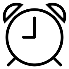 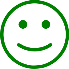 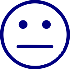 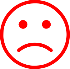 